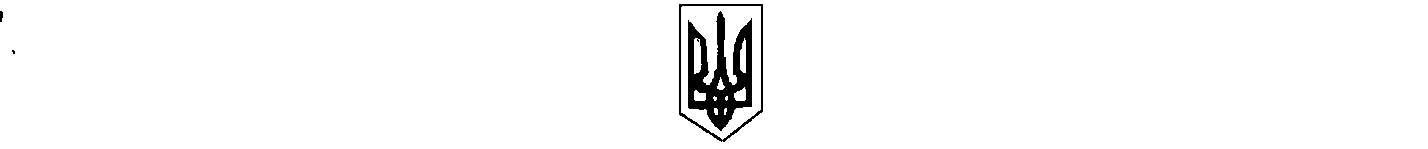                                                                      УКРАЇНА                                                  БІЛИЦЬКА СЕЛИЩНА РАДА                                           КОБЕЛЯЦЬКОГО РАЙОНУ                                            ПОЛТАВСЬКОЇ ОБЛАСТІ                                   сорок друга сесія селищної ради шостого скликання                                                                  РІШЕННЯ29.07.2014                                                  смт Білики                                       № 114Про внесення змін та доповненьдо Плану діяльності з підготовки проектів регуляторних актів Білицької селищної ради на 2014 рік, затвер-дженого рішенням селищної ради від 05 лютого 2014р. №3 (35 сесія 6-го скликання).       Відповідно до Закону України “Про засади державної регуляторної політики у сфері господарської діяльності”, керуючись ст. ст. 26, 59 Закону України “Про місцеве самоврядування в Україні”, сесія селищної ради вирішила:     1.Внести зміни та доповнення до Плану діяльності з підготовки проектів регуляторних актів Білицькою селищною радою на 2014 рік, затвердженого рішенням селищної ради від 05.02. 2014 року (35 сесія 6-го скликання), а саме доповнити План пунктом 8, 9 (додаток 1).     2.Секретарю селищної ради Левонтівцевій Н.І. вжити заходи щодо розміщення рішення на офіційному сайті Білицької селищної ради, на стенді оголошень в приміщенні селищної ради у десятиденний строк та опублікування відповідного повідомлення в районній газеті «Колос».      3. Контроль за виконанням рішення покласти на постійну комісію з планування  бюджету та фінансів (Коваль Т.В.).     В.о.селищного голови                                                                   Н.І.ЛевонтівцеваДодаток 1до рішення Білицької селищної радивід 05 лютого 2014 року(35 сесія 6-го скликання)ДОПОВНЕННЯдо Плану діяльності з підготовки проектів регуляторних актівБілицькою селищною радою на 2014 рік         Секретар селищної ради                                                         Н.І.Левонтівцева № з/пвизначення видів і назв проектівцілі прийняттястроки підготовкивідповідальні за розроблення проектів регуляторних актів123451.Проект рішення для
обговорення «Про встановлення батьківської плати
за харчування дітей в дошкільному навчальному
закладі «Дзвіночок»Білицької селищної ради»Враховуючи скрутне матеріальне становище бюджетних установ, постійне зростання цін на продукти харчування , підвищення мінімальної заробітної плати та інші вагомі чинники, виникає нагальна потреба у перегляді розміру батьківської плати у  дошкільних навчальних закладах селищної ради.ІІІ квартал 2014 рокуСекретар селищної ради, спеціаліст ІІ категорії по веденню бухгалтерського обліку, головний бухгалтер селищної ради2.Проект рішення «Про внесення змін до Порядку залучення, розрахунку розміру і використання коштів пайової  участі у розвитку інженерно-транспортної і соціальної  інфраструктури смтБілики.Розвиток інженерно-транспортної та соціальної інфраструктури смт Білики.ІІІ квартал2014 рокуСекретар селищної ради